Bonjour à tous. Nous sommes bien arrivés à Ruisseauville.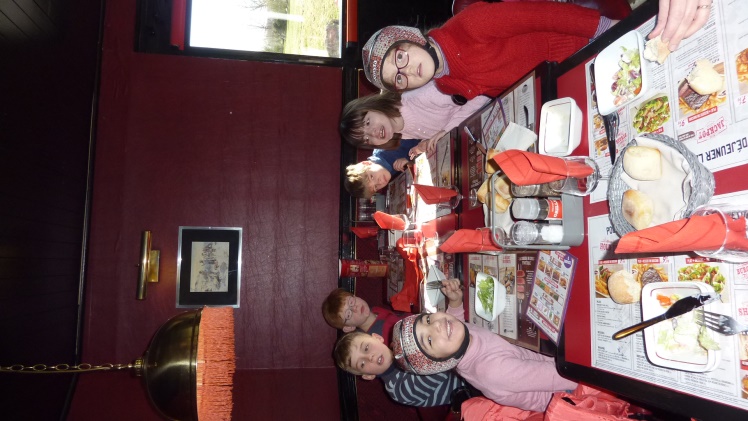 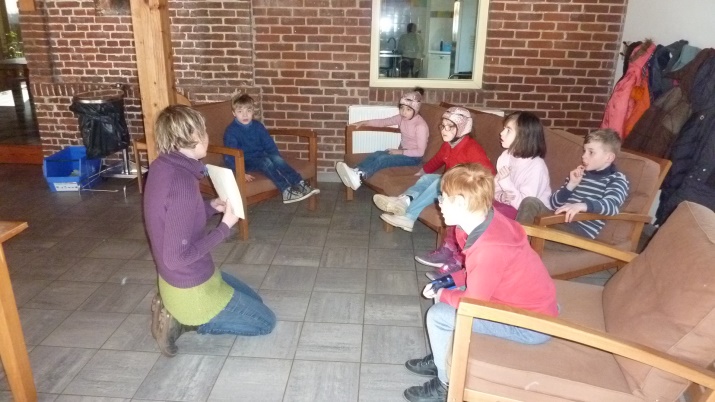 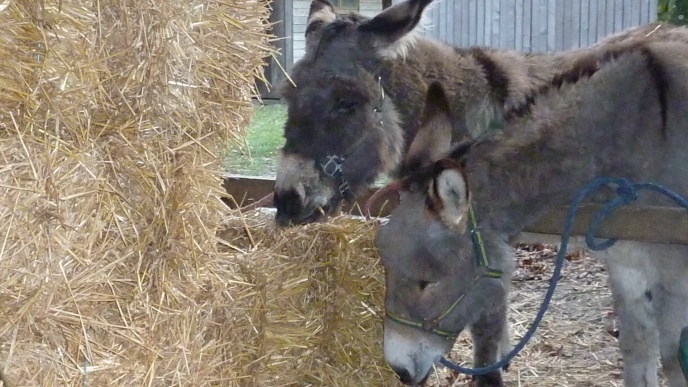  Le 27/02/2018